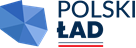 Nr postępowania: Z.271.16.2024                                                                               Załącznik nr 1 do SWZGmina Puszcza Mariańskaul. Papczyńskiego 1  96-330 Puszcza Mariańska  OPIS PRZEDMIOTU ZAMÓWIENIANazwy i kody zamówienia wg CPV:31520000-7 – Lampy i oprawy oświetleniowe45316110-9 – Instalowanie urządzeń oświetlenia drogowego  45316100-6 – Instalowanie urządzeń oświetlenia zewnętrznego45310000-3 – Roboty instalacyjne elektryczne71355200-3  -  Wykonywanie badańZakres przedmiotu zamówieniaWymiana opraw nieenergooszczędnych na nowe oprawy energooszczędne posiadające możliwość sterowania poprzez dostawę i montaż urządzeń oświetlenia drogowego w ramach realizacji projektu pn. „Modernizacja oświetlenia na terenie Gminy Puszcza Mariańska” obejmuje podany poniżej zakres przedsięwzięcia.Załącznik nr 3 do SWZ – Tabela doboru urządzeń zawiera informacje dotyczące opraw które zostaną zmodernizowane na oprawy LED wraz z gwarancją możliwości zdalnego sterowania bez dodatkowej modyfikacji oprawy. Wykonawca zobowiązany jest dołączyć wypełniony Załącznik nr 3 do SWZ – Tabela doboru urządzeń wraz z załącznikiem nr 2 do SWZ „Formularz ofertowy”. Zamawiający przewiduje wymianę 1127 sztuk opraw ulicznych, w tym typu A 1086 sztuk, typu B 25 sztuk, typu C 16 sztuk. Typ oprawy musi spełnić wymagania opisane w Instrukcji znajdującej się w Załączniku nr 3 do SWZ – Tabela doboru urządzeńDobór nowych opraw LED należy przeprowadzić w sposób potwierdzający spełnienie wymogów aktualnej normy PN-EN 13201:2016 zgodnie z informacjami podanymi Instrukcji znajdującej się w Załączniku nr 3 do SWZ – Tabela doboru urządzeń. W Załączniku nr 3 do SWZ – Tabela doboru urządzeń należy umieścić informacje na temat dobranych oprawy (zgodnie z opisem typów podanych w Instrukcji).Wykonanie prac zgodnie wymaganiami opisanymi w Załączniku nr 1a do OPZ – umowa udostępnienia infrastruktury energetycznej. Wykonanie prac zgodnie z opisem i wymaganiami określonymi w załącznikach do Opisu Przedmiotu Zamówienia oraz Załącznika  nr 7 do SWZ – Projekt Umowy oraz właściwymi normami i rozporządzeniamiMinimalny okres gwarancji na dostarczone oprawy wynosi 60 miesięcyUtylizację zdemontowanych urządzeń na własny koszt Wykonawcy oraz przedstawienie stosownego raportu z przeprowadzonej utylizacji zgodnie z umową oraz obowiązującymi w tym zakresie przepisami.Wykonanie inwentaryzacji powykonawczej dla wszystkich punktów świetlnych poprzez wypełnienie Załącznika nr 1b do OPZ Wzór inwentaryzacji powykonawczejWykonawca sporządzi, uzyska zatwierdzenie i wprowadzi czasową organizację ruchu na potrzeby wykonania modernizacji oświetlenia oraz poniesie koszty związane z zajęciem pasa na czas prowadzenia robót w pasie dróg: krajowych, wojewódzkich, powiatowych, gminnychUzyskanie przez Wykonawcę wszelkich niezbędnych decyzji, zgód, uzgodnień koniecznych do prawidłowego wykonania przedmiotu zamówieniaInne prace i roboty niezbędne do prawidłowego wykonania przedmiotu umowy, w tym między innymi:oznakowanie, ubezpieczenie oraz zabezpieczenie przejętego placu budowy na czas robót,organizację zaplecza budowy,organizację dojść i dojazdów do posesji w trakcie prowadzenia robót wraz z uzyskaniem zgody wejścia na teren działek prywatnych,wykonanie pełnej dokumentacji powykonawczej z ewentualnymi naniesionymi zmianami w trakcie robót w wersji papierowej i elektronicznej (format pdf) oraz możliwej do edycji (w formacie .dwg),wykonanie badań i pomiarów dla całego zakresu zamówienia,bieżący wywóz materiałów nieużytecznych z terenu budowy,wykonanie robót naprawczych infrastruktury technicznej, której stan techniczny na skutek realizacji robót uległ pogorszeniu, w tym robót odtworzeniowych.Wymagania stawiane urządzeniom oświetlenia ulicznegoWykonawca zobowiązany jest dostarczyć wraz z ofertą   dokumenty producenta (np. karta techniczna wyrobu budowlanego, karta charakterystyki, specyfikacja techniczna urządzenia, oświadczenie własne, instrukcja montażu, itp.) zwany dalej kartą katalogową   potwierdzający parametry  oferowanych urządzeń opisane poniżejKarta katalogowa musi zawierać parametry techniczne oferowanych urządzeń. Wykonawca odpowiada za zgodność ze stanem faktycznym podanych danych w karcie katalogowej.Podane poniżej informacje opisują wymagania dotyczące parametrów oferowanych urządzeń oraz sposób oceny przez Zamawiającego, czy oferowane urządzenia spełniają lub nie spełniają lub oferują rozwiązania równoważne. Nie spełnienie dowolnego z podanych poniżej parametrów jest podstawą do odrzucenie oferty Wykonawcy.OPRAWY OŚWIETLENIOWEOprawy oświetleniowe muszą być wykonane jako oprawy oświetlenia zewnętrznego zgodnie z opisami podanymi poniżej.Tabela opraw ulicznych UModuł zdalnego sterowania oprawZapewnienie gwarancji możliwości zdalnego sterowania bez dodatkowej modyfikacji oprawy potwierdzone poprzez moduł zdalnego sterowania oprawy zabudowany w gnieździe Zhaga Book 18 oprawy (nie dopuszcza się stosowania zaślepki do górnego gniazda oprawy) o następujących parametrach:Stopień szczelności oraz stopień odporności modułu na uderzenia Min. IP65, Min. IK08,Moduł zdalnego sterowania oprawy wykorzystuje standard LoRa 1.1 ze wsparciem roamingu do integracji z zewnętrznym oprogramowaniem,Moduł zdalnego sterowania oprawy wspiera klasę C LoRa,Moduł zdalnego sterowania oprawy umożliwia konfigurację wszystkich parametrów poprzez LoRa,Moduł zdalnego sterowania oprawy umożliwia wymuszenie wykonania wszystkich poleceń poprzez LoRa,Moduł zdalnego sterowania oprawy umożliwia wymuszenie wysyłki konfiguracji oraz wszystkich parametrów pracy poprzez LoRa,Moduł zdalnego sterowania oprawy wysyła potwierdzenia odbioru komunikatów LoRa,Moduł zdalnego sterowania oprawy umożliwia komunikację singlecast oraz multicast LoRa,Moduł zdalnego sterowania oprawy obsługuje polecenia MAC LoRa od 0x01 do 0x0F włącznie, wysyłane z/do urządzenia i z/do stacji bazowej,Moduł zdalnego sterowania oprawy wykonuje aktywację OTAA,Moduł zdalnego sterowania oprawy jest zgodny ze specyfikacją LoRa Regional Parameters 1.1,Moduł zdalnego sterowania oprawy pracuje na częstotliwości EU868,Moduł zdalnego sterowania oprawy umożliwia zdalną aktualizację oprogramowania,Maksymalny pobór energii oprawy moduł wynosi 1W,Moduł zdalnego sterowania oprawy spełnia standardy D4i oraz Zhaga,Moduł zdalnego sterowania oprawy automatycznie rozpoznaje podłączoną oprawę,Moduł zdalnego sterowania oprawy wysyła parametry pracy poprzez LoRa co skonfigurowany interwał, takie jak:Data i czas wysyłki komunikatu w UTC,RSSI i SNR komunikatów,Suma czasu pracy oprawy w godzinach,Suma czasu pracy zasilacza w godzinach,Suma zużytej energii oprawy i modułu w Wh,Obecne zużycie energii oprawy i modułu w W,Moc świecenia oprawy w %,Współczynnik mocy,Napięcie w V,Moduł zdalnego sterowania oprawy wysyła informacje o wszystkich błędach uniemożliwiających poprawną pracę oprawy i/lub modułu, uniemożliwiających stabilną komunikację ze modułem, wpływających na poprawność parametrów pracy, uniemożliwiających poprawną konfigurację modułu i uniemożliwiających wykonanie wysłanych poleceń.Moduł zdalnego sterowania oprawy umożliwia konfigurację harmonogramu świecenia przy pomocy kroków godzinowych, bazujących na wschodzie/zachodzie słońca w lokalizacji modułu  oraz bazujących na poziomie światła zewnętrznego.Moduł zdalnego sterowania oprawy umożliwia konfigurację czasu przyciemniania oprawy.Moduł zdalnego sterowania oprawy umożliwia konfigurację interwału czasu wysyłki parametrów pracy.Moduł zdalnego sterowania oprawy umożliwia konfigurację przedziału czasu opóźnienia wysyłania komunikatów LoRa po uruchomieniu urządzenia.Moduł zdalnego sterowania oprawy umożliwia konfigurację domyślnej mocy świecenia oprawy w %.Moduł zdalnego sterowania oprawy umożliwia wymuszenie włączenia/wyłączenia oprawy z określoną mocą na określoną ilość minut.Protokół modułu zdalnego sterowania oprawy jest publiczny, interoperacyjny i wersjonowany semantycznie potwierdzający zgodność z opisanymi powyżej wymaganiamiZamawiający oświadcza, że dysponuje otwartym oprogramowaniem oraz urządzeniami komunikacyjnymi (bramki LoRA), które umożliwiają weryfikacje podanych powyżej parametrów oferowanej oprawy wraz z modułem (zapewniającym możliwości zdalnego sterowania bez dodatkowej modyfikacji oprawy. Zamawiający zastrzega sobie prawo do zażądania od Wykonawcy przed przystąpieniem do prac (nie później niż 30 dni od podpisania umowy) dostarczenia do siedziby Zamawiającego 3 sztuk kompletnych opraw wraz z modułem zdalnego sterowania w celu sprawdzenia parametrów opraw opisanych pod numerami porządkowymi w tabeli nr 1 poz. nr 1,2 3,5,9,10,16 oraz możliwości zdalnego sterowania bez dodatkowej modyfikacji oprawy zgodnej z podanymi powyżej wymaganiami. Jeżeli w wyniku tego sprawdzenia Wykonawca nie będzie w stanie potwierdzić zgodności żadnej z dostarczonych 3 kompletnych opraw z wymaganiami Zamawiający ma prawo odstąpić od realizacji umowy z winy Wykonawcy i naliczyć stosowne kary zapisane we wzorze umowy. PRZEDMIOTOWE  ŚRODKI DOWODOWE Wykonawca złoży wraz  z  ofertą następujące przedmiotowe środki dowodowe: Dla opraw ulicznych oraz modułu komunikacyjnego należy dostarczyć komplet dokumentów wyszczególniony poniżej: Karty katalogowe odnoszące się do opraw ulicznych U oraz modułu zdalnego sterowania oprawy. Deklaracja CE oraz certyfikaty ENEC, ENEC PLUS oraz Zhaga ZD4i odnoszące się do opraw ulicznych U. Dopuszcza się uzupełnienie certyfikatów o raporty z badań potwierdzające zgodność oferowanych urządzeń z wymaganiami; Deklaracja CE modułu zdalnego sterowania oprawy;Wypełniony dla wszystkich typów opraw Załącznik nr 3 do SWZ – Tabela doboru urządzeń; Kompletna lista protokołów komunikacyjnych modułu zdalnego sterowania. Uwaga! Dokumenty sporządzone w języku obcym (dotyczy dokumentów opisanych w punktach a, b, c) należy składać wraz z tłumaczeniem na język polski.Zamawiający nie przewiduje  uzupełnienia przedmiotowych środków dowodowych.  Dodatkowe Informacje Przepisy prawne i normy związane wykonaniem zadania zalecane przez Zamawiającego.NormyInne dokumenty, instrukcje i przepisy Inne dokumenty i instrukcjeSpecyfikacja techniczna wykonania i odbioru robót budowlanych. Wymagania ogólne. Kod CPV 45000000-7.Specyfikacja techniczna wykonania i odbioru robót budowlanych. „Roboty w zakresie instalacji elektrycznych wewnętrznych” Kod CPV 45310000-3.Specyfikacja techniczna wykonania i odbioru robót budowlanych. „Roboty w zakresie przygotowania terenu pod budowę i roboty ziemne” Kod CPV 45111200.Albumy ENERGOPROJEKT Poznań z lat 1967-1995.Poradnik montera elektryka WNT Warszawa 1997 r.Katalogi i karty materiałowe producentów.UstawyUstawa z dnia 16 kwietnia 2004 r. o wyrobach budowlanych (t.j. Dz. U. z 2021r. poz. 1213) Ustawa z dnia 7 lipca 1994 r. Prawo budowlane (t.j. Dz.U. z 2024. poz. 725 z późn.zm, ) RozporządzeniaRozporządzenie Ministra Rozwoju i Technologii z dnia 22 grudnia 2022 r. w sprawie dziennika budowy oraz systemu Elektroniczny Dziennik Budowy (Dz.U.z 2023r. poz. 45).Rozporządzenie Ministra Infrastruktury i Budownictwa z dnia 17 listopada 2016 r. w sprawie sposobu deklarowania właściwości użytkowych wyrobów budowlanych oraz sposobu znakowania ich znakiem budowlanym (tekst jedn. Dz.U. z 2023r. poz. 873)Ustawa z dnia 13 czerwca 2013 r. o zmianie ustawy o wyrobach budowlanych oraz ustawy o systemie oceny zgodności (Dz.U. 2013 poz. 898).Podstawa prawna dotycząca wykonywania robót budowlanych modernizacji oświetlenia ulicznego na istniejących podporach.Na podstawie ustawy z dnia 7 lipca 1994 roku Prawo Budowlane (t.j. Dz.U. z 2024r. poz. 725 z późn.zm.) roboty budowlane w rozumieniu tej ustawy art. 3 ust. 7, polegające na instalowaniu urządzeń, jakimi są oprawy oświetleniowe wraz z osprzętem elektrycznym (złącza bezpiecznikowe i zaciski przyłączeniowe) oraz mechanicznym (wysięgniki), na obiektach budowlanych jakimi są istniejące słupy sieci elektroenergetycznej niskiego napięcia, nie wymagają pozwolenia na budowę, według przepisów Prawa Budowlanego. Jednocześnie wymiana przewodów na istniejących słupach elektroenergetycznej linii napowietrznej oraz dowieszenie dodatkowych przewodów nie podlega reglamentacji Ustawy Prawo Budowlanego i mieści się w zakresie Użytkowania obiektu zgodnie z przeznaczeniem. W konsekwencji przy wykonywaniu ww. czynności nie jest wymagane uzyskiwanie pozwolenia na budowę ani dokonania zgłoszenia.ZałącznikiZałącznik nr 1a do OPZ – umowa udostępnienia infrastruktury energetycznejZałącznik nr 1b do OPZ – Wzór inwentaryzacji powykonawczejL.p.Wymagany parametrWymagana wartość parametruDowód spełnienia wymagania1Konstrukcja oprawyOprawa oświetlenia ulicznego o korpusie i pokrywie wykonanych z aluminium ciśnieniowo odlewanego lub formowanego wysokociśnieniowo.Obudowa oprawy, pokrywa oraz uchwyt montażowy winny być zabezpieczona powłoką lakierniczą. Nie dopuszcza się surowego materiału.Oprawa wyposażona w system regulacji ciśnienia wewnątrz oprawy, zapobiegający zjawisku kondensacji pary wodnej w komorze elektrycznej.Ze względów estetycznych i dla ujednolicenia wyglądu instalacji oświetleniowej na całym oświetlanym obszarze, wymaga się, aby oprawy danego rodzaju o różnych mocach posiadały jednakowy kształt.Oprawa wyposażona w system regulacji ciśnienia wewnątrz oprawy, zapobiegający zjawisku kondensacji pary wodnej w komorze elektrycznejKlosz: płaskie szkło hartowane.Karta katalogowa2Montaż oprawyOprawa wyposażona w uniwersalny uchwyt stanowiący integralną jednolitą z korpusem część oprawy oraz pozwalający na montaż na słupie i na wysięgniku. Uchwyt montażowy wykonany z odlewu aluminium, malowany proszkowo na ten sam kolor co obudowa.Możliwość regulacji:• bezpośrednio na słupie o średnicach Ø 48 - 60 mm – regulacja w zakresie minimum od 0° do 30°  ze stopniem 5°
• na wysięgniku o średnicach Ø 48 - 60 mm – regulacja w zakresie od minimum -45° do +30° ze stopniem 5°
Zmiana sposobu montażu odbywa się bez konieczności odseparowania uchwytu od korpusu oprawy. Uchwyt montażowy spełnia wymogi dotyczące wibracji zgodnie z PN-EN 60068-2-6.Karta katalogowa, 3SerwisDostęp do komory osprzętu elektrycznego odbywa się bez użycia narzędzi. Nie dopuszcza się stosowania śrub typu „motylek” i podobnych ze względu na brak możliwości jednoznacznego zdefiniowania prawidłowości ich zamknięcia (moment dokręcania).Karta katalogowa, 4OptykaBryła fotometryczna kształtowana za pomocą płaskiej wielosoczewkowej matrycy LED. Każda z soczewek matrycy emituje taką samą krzywą światłości, a całkowity strumień oprawy jest sumą strumieni poszczególnych soczewek. Spełniający normę o bezpieczeństwie fotobiologicznym PN-EN 62471 lub równoważnego systemu odniesienia. Wartości wskaźnika udziału światła wysyłanego ku górze (ULOR) nie większa niż określona w Rozporządzeniu WE nr 245/2009. Minimalna wydajność oferowanych opraw 150 lm/W.Karta katalogowa5Klasa ochrony 
przeciwporażeniowejII klasa ochrony p. porażeniowejKarta katalogowa6Stopień szczelności
komory optycznej i komory osprzętuMin. IP66Karta katalogowa7Stopień odporności 
na uderzenia [J] 
systemu optycznegoMin. IK09Karta katalogowa8Trwałość strumienia światłaL90B10 - min. 100 000 h zgodnie z IES LM-80 TM-21Karta katalogowa9ZasilanieNapięcie nominalne: 230 V ±10% – 50HzKarta katalogowa10Ochrona przeciw przepięciowaPrzed zasilaczem oprawa posiada zabezpieczenie przed przepięciami 10kV.Karta katalogowa11Temperatura barwowa źródeł światła4000K ±10%Karta katalogowa12Wskaźnik oddawania barwCRI>70Karta katalogowa13Układ zasilająco - sterującyUkład zasilający wyposażony w interfejs cyfrowy DALI. PF (współczynnik mocy) oprawy dla mocy nominalnej ≥ 0,93 (cosφ≥0,93).Karta katalogowa14Złącze pod urządzenie do zdalnego sterowania oprawąNiskonapięciowe gniazdo Zhaga Book 18 w standardzie D4iKarta katalogowa
15Jakość zastosowanych urządzeńOprawa musi posiadać deklarację CE, certyfikat ENEC oraz certyfikat ENEC+ oraz certyfikat ZD4iDeklaracja CE, certyfikat:, ENEC, ENEC+, ZD4i16Identyfikacja oprawyOprawa wyposażona w etykietę z kodem QR wraz z dodatkową naklejką do umieszczenia np. we wnęce słupowej i/lub na projekcie. Dostęp do aplikacji z poziomu komputera i urządzeń przenośnych (smartphone, tablet, laptop itp.), zabezpieczony loginem i hasłem. Kod QR poprzez użycie dedykowanej aplikacji umożliwia uzyskanie pełnej charakterystyki oprawy i dostęp do informacji takich jak:
- parametry fotometryczne, elektryczne oraz mechaniczne
- dokumentacja oprawy, instrukcja montażu
- instrukcja serwisowania w przypadku nieprawidłowego działania oprawy oświetleniowej
- lista części zamiennych wraz z kodami producenta
Dedykowana aplikacja po zarejestrowaniu projektu pozwala na:
- wyeksportowanie danych lokalizacyjnych opraw do ogólnodostępnych map
- wprowadzenie indywidualnych opisów danej instalacji np. typ słupa czy jego wysokość
- bezpośrednie raportowanie czynności konserwacyjnych
- eksport danych o instalacji do pliku .csvKarta katalogowa1.PN-E-04700:1998/Az1:2000Urządzenia i układy elektryczne w obiektach elektroenergetycznych -- Wytyczne przeprowadzania pomontażowych badań odbiorczych2.PN-IEC 60050(604):1999Międzynarodowy słownik terminologiczny elektryki – Wytwarzanie, przesyłanie i rozdzielanie energii elektrycznej – Eksploatacja.3.PN-HD 60364-1:2010Instalacje elektryczne niskiego napięcia Część 1: Wymagania podstawowe, ustalanie ogólnych charakterystyk, definicje.4.PN-HD 60364-4-41:2017-09Instalacje elektryczne niskiego napięcia – Część 4.41. Ochrona dla zapewnienia bezpieczeństwa – Ochrona przed porażeniem elektrycznym.5.PN-HD 60364-4-442:2012Instalacje elektryczne niskiego napięcia -- Część 4-442: Ochrona dla zapewnienia bezpieczeństwa -- Ochrona instalacji niskiego napięcia przed przepięciami dorywczymi powstającymi wskutek zwarć doziemnych w układach po stronie wysokiego i niskiego napięcia.6.PN-HD 60364-4-43:2012Instalacje elektryczne niskiego napięcia -- Część 4-43: Ochrona dla zapewnienia bezpieczeństwa -- Ochrona przed prądem przetężeniowym7.PN-HD 60364-5-51:2011Instalacje elektryczne w obiektach budowlanych – Dobór i montaż wyposażenia elektrycznego – Postanowienia ogólne.8.PN-HD 60364-5-53:2016-02Instalacje elektryczne niskiego napięcia -- Część 5-53: Dobór i montaż wyposażenia elektrycznego -- Aparatura rozdzielcza i sterownicza9.PN-EN 61439-1:2011Rozdzielnice i sterownice niskonapięciowe -- Część 1: Postanowienia ogólne10.PN-EN 61439-1:2011Rozdzielnice i sterownice niskonapięciowe -- Część 1: Postanowienia ogólne.11.PN-EN 60445:2018-01Zasady podstawowe i bezpieczeństwa przy współdziałaniu człowieka z maszyną, znakowanie i identyfikacja -- Identyfikacja zacisków urządzeń i końcówek przewodów a także samych przewodów12.N SEP-E-0004Elektroenergetyczne i sygnalizacyjne linie kablowe. Projektowanie i budowa.13.PN-EN 60445:2018-01Zasady podstawowe i bezpieczeństwa przy współdziałaniu człowieka z maszyną, znakowanie i identyfikacja -- Identyfikacja zacisków urządzeń i końcówek przewodów a także samych przewodów.14.PN-90/E-06401.01Elektroenergetyczne i sygnalizacyjne linie kablowe. Osprzęt do kabli o napięciu znamionowym nie przekraczającym 30 kV.Postanowienia ogólne.15.PN-90/E-06401.02Elektroenergetyczne i sygnalizacyjne linie kablowe. Osprzęt do kabli o napięciu znamionowym nie przekraczającym 30 kV.Połączenia i zakończenia żył.16.PN-HD 605 S2:2008 Kable elektroenergetyczne -- Dodatkowe metody badania20.PN-HD 621 S1:2003	Kable elektroenergetyczne średniego napięcia o izolacji papierowej przesyconej.21.PN-EN 13201-1:2016Oświetlenie dróg - Część 1: Wybór klas oświetleniowych,22.PN-EN 13201-2:2016Oświetlenie dróg - Część 2: Wymagania oświetleniowe23.PN-EN 13201-3:2016Oświetlenie dróg - Część 3: Obliczanie parametrów oświetleniowych24.PN-EN 13201-4:2016Oświetlenie dróg - Część 4: Metody pomiarów parametrów oświetlenia.25.PN–EN 13201–5:2016Oświetlenie dróg – Część 5: Wskaźniki efektywności energetycznej.25.N SEP-E-0003Elektroenergetyczne linie napowietrzne. Projektowanie i budowa.26.PN-EN 12464-2:2014-05     Światło i oświetlenie - Oświetlenie miejsc pracy - Część 2: Miejsca pracy na zewnątrz27.PN-EN 12193:2019-01Światło i oświetlenie -- Oświetlenie w sporcie